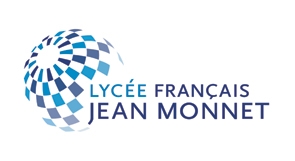 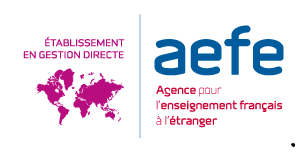 ENTRÉE EN CLASSE DE QUATRIEME Votre enfant est actuellement en cinquième et vous allez l’inscrire en classe de Quatrième pour la rentrée 2021 au Lycée français Jean-Monnet. Pour rappel, ci-dessous, un tableau des enseignements obligatoires que votre enfant suivra en 4ème : La fiche ne concerne que les enseignements obligatoires et facultatifs que vous allez devoir enregistrer.Attention : l’ouverture d’un enseignement  dépend du nombre de demandes, nous pourrions vous demander de modifier certains de vos choix si le nombre d’élèves minimum n’était pas atteint.ENSEIGNEMENT OBLIGATOIREPour la première et deuxième langue vivante, votre enfant doit obligatoirement poursuivre les langues vivantes de sa classe de cinquième. Il faut donc sélectionner obligatoirement ces langues dans le module de réinscription.ENSEIGNEMENT  DE COMPLEMENT (FACULTATIF)	Le choix d’un enseignement facultatif est soumis à des règles précises, merci de lire attentivement les informations suivantes avant de poser votre choix.Si ce choix n’est pas conforme aux règles énoncées ci-dessous, une correction automatique sera faite par l’établissement.Les élèves qui avaient commencé LCA en 5ème le poursuivent  1er casLes élèves qui avaient deux Langues Vivantes en 5ème peuvent s’ils le souhaitent en commencer une troisième  2ème casTous les élèves ont la possibilité de suivre des cours de théâtre.Premier cas : Votre enfant suit l’enseignement du latin en 5ème, il est dans l’obligation de  continuer en 4ème  avec l’enseignement de complément « Langues et cultures de l’antiquité » (3h). Exceptionnellement, un arrêt définitif du latin peut être accepté sur demande écrite motivée adressée à un proviseur adjoint. En aucun cas, il ne sera possible si cet arrêt est accepté, de commencer l’apprentissage d’une 3ème langue vivante.Cependant, il peut choisir en plus du latin, de suivre l’enseignement facultatif du théâtre (1h).  Vous devez enregistrer l’enseignement suivant : Deuxième cas : Votre enfant ne suit pas l’enseignement du latin en 5ème. Il peut choisir de commencer une troisième langue vivante (3h) et y ajouter le choix l’enseignement facultatif du théâtre. Vous devez choisir parmi les enseignements suivants :	Je suis germaniste, je peux choisir l’option passerelle : dispositif de renforcement de langue allemande dans l'optique non - obligatoire de rejoindre la SI allemande ou simplement d'être exposé à l'allemand dans un autre contexte que le cours traditionnel. 1h30 en 5e et 4e compatibles avec latin et lv3 de 4ème.Enseignements communsFrançaisMathématiquesAnglaisDeuxième langue vivante (voir page suivanteHistoire-géographie-éducation civique Sciences et techniques : 
- Sciences de la vie et de la Terre
- Physique et chimie
- TechnologieEnseignements artistiques :
- Arts plastiques
- Éducation musicaleÉducation physique et sportiveAP (Accompagnement Personnalisé) : - Français- MathématiquesChoix obligatoireUn seul choix possible « Langues et cultures de l’Antiquité » (Latin – Grec) Plus   ou« Théâtre » « Langues et cultures de l’Antiquité » (Latin – Grec) Plus   ou« Aucun »Un seul choix possibleUn seul choix possible« Allemand LV3 »Plus           ouou« Chinois LV3 »Plus           ouou« Espagnol LV3 »Plus           ou« Théâtre »ou« Néerlandais LV3 »Plus           ou« Aucun »ou«Aucun »Plus           ouPasserelle